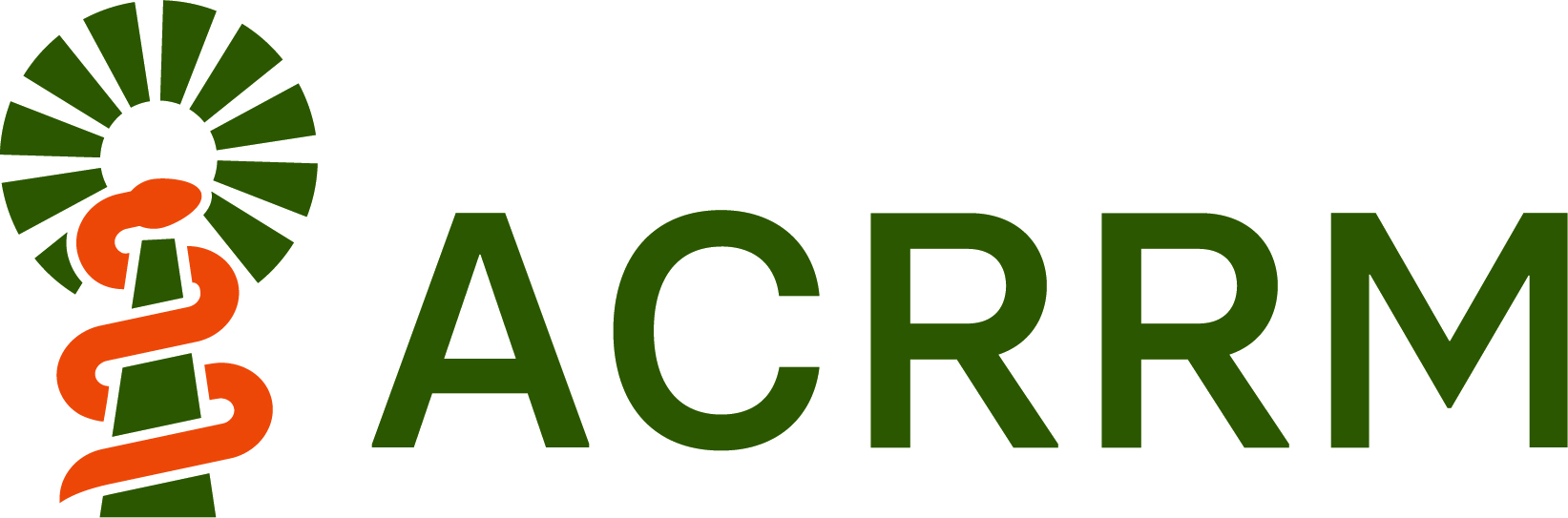 Serious issues reporting formPurposeThis form is to be used by all training stakeholders when reporting a serious issue to ACRRM. Training stakeholders include but are not limited to: Registrars, Supervisors, Training posts.PolicyAll parties involved in training are required to report to ACRRM:An error by a registrar or supervisor that is suspected to have caused death or significant injury to a patientCriminal activity or suspected criminal activity by a registrar, supervisor or teaching postAn event (including illness) that significantly affects a registrar’s ability to trainAny actions by a registrar, supervisor, or employee of a training post likely to bring the College into disreputeDetails of serious issuePlease indicate what the incident relates to: Registrar            Accredited Training Post            Accredited Supervisor Other (if other, please detail below)Name of person(s)/organisation(s) involved: Date issue occurred: Brief description of serious issue:Please describe what actions have been taken:Who has this issue been reported to:Name: Position Title: Contact details:Please outline the management plan to be implemented:Reported to ACRRM by:Name: Position Title: Contact details: Completed forms to be sent ACRRM Director of Training at training@acrrm.org.au